永州市第四人民医院2022年岗位需求一览表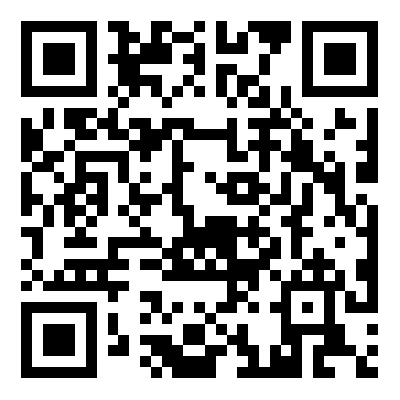 永州市第四人民医院2022年试工报名登记表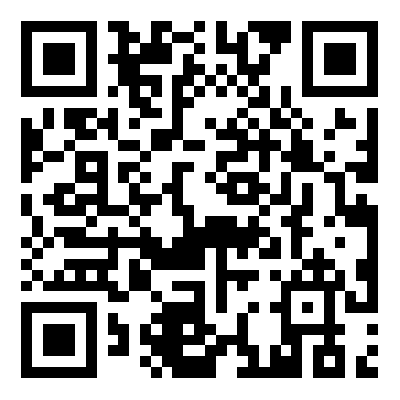 